FICHE FICHE    FICHE D’INSCRIPTION 2022/2023 (EMMAP)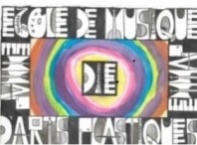 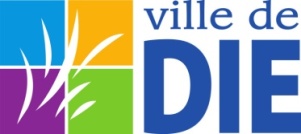 (Une fiche par élève)ELEVENOM : 		PRENOM : 	Sexe :  M    F              Né(e) le : 		Lieu de naissance : 	Adresse complète : 	Tél.fixe : ………………………………………………Mobile : ……………………………………………………Email :	……………………………………………………………………..RESPONSABLES LEGAUX POUR LES ELEVES MINEURSParent 1 :Nom de jeune fille : 	Nom marital (d’usage) : 		Prénom : 	Situation familiale :  Marié    Célibataire     Divorcé    Union libre    Pacsé   Autre :	Adresse complète (si différente de l’élève) : 	Tél.fixe : ………………………………………………Mobile : ……………………………………………………Email :	………………………………………………………………………Parent 2 :Nom de jeune fille : 	Nom marital (d’usage) : 		Prénom : 	Situation familiale :  Marié    Célibataire     Divorcé    Union libre    Pacsé   Autre :	Adresse complète (si différente de l’élève) : 	Tél.fixe :……………………………………………….Mobile : …………………………………………………….Email :……………………………………………………………………………DECLARE :Avoir pris connaissance du montant de la cotisation annuelle des prestations choisies.Avoir pris connaissance du règlement intérieur de l’école de musique. (affiché  dans le Hall de l’école de musique, consultable sur le site de la mairie de Die ou envoyé sur simple demande)PRENDS NOTE QUE :En l’absence de justificatif de domicile de moins de 3 mois, le tarif  « extérieurs à Die » sera appliqué.Les inscriptions sont prises pour l’année scolaire entière, soit de septembre à juin. La cotisation de l’année reste due, même si l’élève, pour une raison quelconque, cesse de fréquenter les cours, sauf motif impérieux.La cotisation liée à la présente inscription est à régler UNIQUEMENT après réception par voie postale du titre de recette correspondant au Trésor Public  (Chèque, espèces) ou en ligne (carte bancaire – Voir modalités sur le titre reçu). Aucun règlement ne pourra être déposé à l’école de musique. L’élève sera réputé inscrit à réception du dossier complet.Les informations recueillies sur ce formulaire sont enregistrées dans un fichier informatisé par le maire de Die pour l’inscription à l’Ecole Municipale de Musique et d’Arts Plastiques. Elles sont conservées pendant 10 ans et destinées au Maire de Die.Conformément à la loi « RGPD », vous pouvez exercer votre droit d’accès aux données vous concernant et les faire rectifier en contactant :ecoledemusique@mairie-die.fr Pièces à fournir :  Fiche d’inscription 2022/2023 recto-verso, complétée et signée Pour les élèves de Die,  justificatif de domicile de moins de 3 mois Attestation de Responsabilité Civile pour l’année en cours Formulaire de parcours et tarif annuel 2022/2023 Attestation du Quotient Familial (CAF ou MSA) de moins de 3 mois, pour les élèves de Die uniquement. Un justificatif de scolarité pour les adultes étudiantsBon pour engagement, à  	 le 	Signature du responsable légal :Cadre réservé à l’administration  1ère inscription :                            Réinscription : Cours d’instrument demandé : ……………………………………………………………………………………………………………………………………………………….Pratique collective : ………………………………………………………………………………………………………………………………………………………………………..Formation Musicale :         oui        non     (à partir de 7 ans)             ou                Eveil Musical :   oui        non    (de 4 à 6 ans)     Arts Plastiques :                  oui        non         Destinataire(s) des factures : 	 Monsieur (50%) et Madame (50%)	 Monsieur	 MadameJe souhaite régler la cotisation :   mensuel                trimestriel (novembre, février et mai)        annuel              Je souhaite utiliser Top Dép’Art :N° carte :	Date de naissance du bénéficiaire : 		Montant pour l’année à prélever sur la carte :	(Montant prélevé en une fois)En cas d’indisponibilité sur la carte, la collectivité émettra un titre du montant total de la cotisation. Autorisation de droit à l’image d’autruiComme l’impose la loi sur la diffusion audiovisuelle, un accord parental est obligatoire pour nous permettre d’afficher ou de diffuser par voie de presse, des photos où l’on aperçoit un enfant mineurJe soussigné, M., Mme …………………………………………………………………………………………….................................................................. autorise              n’autorise pas à me faire photographier ou à faire photographier mon/mes enfant(s) ……………………………………………………………………………….....................................................................................................................dans le cadre des activités de l’Ecole Municipale de Musique et des Arts Plastiques.Signature : 